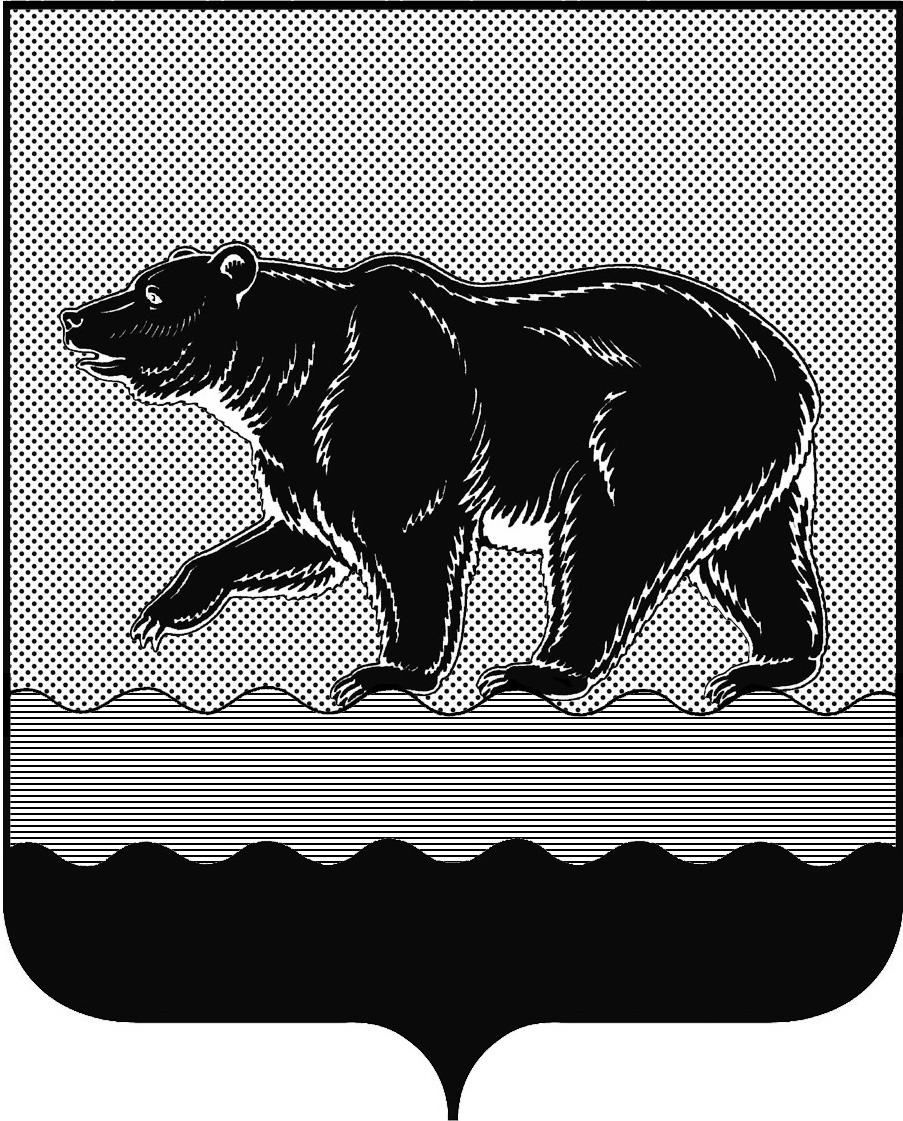 СЧЁТНАЯ ПАЛАТАГОРОДА НЕФТЕЮГАНСКА16 микрорайон, 23 дом, помещение 97, г. Нефтеюганск, 
Ханты-Мансийский автономный округ - Югра (Тюменская область), 628310  тел./факс (3463) 20-30-55, 20-30-63 E-mail: sp-ugansk@mail.ru www.admugansk.ru Заключение на проект изменений в муниципальную программу 
города Нефтеюганска «Защита населения и территории от чрезвычайных ситуаций, обеспечение первичных мер пожарной безопасности в городе Нефтеюганске на 2014-2020 годы»Счётная палата города Нефтеюганска на основании статьи 157 Бюджетного кодекса Российской Федерации, Положения о Счётной палате города Нефтеюганска, рассмотрев проект изменений в муниципальную программу города Нефтеюганска «Защита населения и территории 
от чрезвычайных ситуаций, обеспечение первичных мер пожарной безопасности в городе Нефтеюганске на 2014-2020 годы» (далее по тексту – проект изменений), сообщает следующее.1. При проведении экспертизы учитывалось наличие согласования проекта изменений:1.1. Правовым управлением администрации города Нефтеюганска на предмет правового обоснования мероприятий муниципальной программы в соответствии с компетенцией органов администрации – исполнителей программы;1.2. Отделом экономической политики, инвестиций, проектного управления и административной реформы департамента экономического развития администрации города Нефтеюганска на предмет соответствия требованиям, предъявляемым к содержанию муниципальной программы, соответствия целей и задач, показателей результатов реализации муниципальной программы, основным направлениям социально-экономического развития города Нефтеюганска, отражённым в стратегии социально-экономического развития города и иных документах стратегического характера;	 1.3. Департаментом финансов администрации города Нефтеюганска на предмет соответствия проекта изменений бюджетному законодательству Российской Федерации и возможности финансового обеспечения её реализации из бюджета города.	2. Представленный проект изменений соответствует порядку принятия решений о разработке муниципальных программ города Нефтеюганска, их формирования и реализации, утверждённому постановлением администрации города Нефтеюганска от 22.08.2013 № 80-нп.	3. Проектом изменений планируется:	3.1. В строке «Финансовое обеспечение муниципальной программы» паспорта муниципальной программы уменьшить общий объём финансирования в 2018 году на 652,160 тыс. рублей, в том числе:- увеличить средства автономного округа на 216,263 тыс. рублей;- уменьшить средства местного бюджета на 868,423 тыс. рублей.	3.2. В приложении 2 к муниципальной программе «Перечень программных мероприятий» внести следующие изменения:	3.2.1. По мероприятию 1.1. «Снижение рисков и смягчение последствий чрезвычайных ситуаций природного и техногенного характера на территории города (1,3)» подпрограммы 1 «Организация и обеспечение мероприятий по гражданской обороне, защите населения и территории города от чрезвычайных ситуаций» департаменту градостроительства и земельных отношений администрации города Нефтеюганска уменьшить финансирование за счёт средств местного бюджета на сумму 1 036,047 тыс. рублей в связи с экономией, сложившейся по итогам аукциона по объекту «Территориальная автоматизированная система централизованного оповещения населения Ханты-Мансийского автономного округа – Югры в рамках реализации 2 этапа проекта «Реконструкция территориальной системы оповещения ГО и ЧС Ханты-Мансийского автономного округа – Югры».	3.2.2. По мероприятию 2.1. «Мероприятия по повышению уровня пожарной безопасности муниципальных учреждений города  (2)»  подпрограммы 2 «Обеспечение первичных мер пожарной безопасности в городе Нефтеюганске» увеличить финансирование в общей сумме 383,887 тыс. рублей, из них:	1) Департаменту образования и молодёжной политики администрации города Нефтеюганска увеличить финансирование за счёт средств местного бюджета в сумме 122,000 тыс. рублей, в том числе:	а) МБДОУ «Детский сад № 16 «Золотая рыбка» в сумме 75,800 тыс. рублей на:	- выполнение работ по техническому обслуживанию внутреннего пожарного водопровода, перекатке пожарных рукавов на новую скатку в сумме 54,000 тыс. рублей;	- приобретение огнетушителей в сумме 6,600 тыс. рублей;	- поставку акустических модулей Орфей-МА-1 для оповещения людей о пожаре в сумме 15,200 тыс. рублей.	б) МАДОУ «Детский сад № 32 «Белоснежка» в сумме 46,200 тыс. рублей на выполнение работ по техническому обслуживанию внутреннего противопожарного водопровода и задвижки с электроприводом, перекатку пожарных рукавов.2) Комитету культуры и туризма администрации города Нефтеюганска увеличить финансирование за счёт средств местного бюджета в сумме 45,624 тыс. рублей на выполнение ремонта пожарного гидранта НГ МАУК «Историко-художественный музейный комплекс».В качестве финансово-экономического обоснования представлены коммерческие предложения на аварийно-восстановительные работы по ремонту пожарного гидранта и проект договора подряда от 14.03.2018 № 50. При этом необходимо отметить, что в акте технического осмотра пожарного гидранта от 13.03.2018, находящегося в эксплуатационной ответственности НГ МАУК «Историко-художественный музейный комплекс», комиссией сделан вывод о том, что пожарный гидрант ремонту не подлежит и требуется его замена. Таким образом, рекомендуем определить направление планируемых расходов.3) Комитету физической культуры и спорта администрации города Нефтеюганска увеличить бюджетные ассигнования за счёт средств бюджета автономного округа в рамках наказов избирателей депутатам Думы Ханты-Мансийского автономного округа – Югры на реализацию мероприятий в сумме 216,263 тыс. рублей на ремонт пожарной сигнализации в спортивном зале муниципального бюджетного учреждения дополнительного образования «Специализированная детско-юношеская спортивная школа олимпийского резерва по дзюдо». При этом, в адрес Счётной палаты города Нефтеюганска по запросу от 20.04.2018 № 215 представлена информация об отсутствии пожарной сигнализации на балансе муниципального бюджетного учреждения дополнительного образования «Специализированная детско-юношеская спортивная школа олимпийского резерва по дзюдо». 	Таким образом, направление расходования бюджетных средств, указанное в  финансово-экономическом обосновании на сумму 216,263 тыс. рублей, не соответствует цели оказания финансовой помощи, в соответствии с которым предоставлено бюджетное финансирование  по наказам избирателей депутатам Думы Ханты-Мансийского автономного округа – Югры по распоряжению Правительства Ханты-Мансийского автономного округа – Югры от 22.02.2018 № 473 «Об утверждении перечня наказов избирателей депутатам Думы Ханты-Мансийского автономного округа – Югры на 2 квартал 2018 года».Рекомендуем привести направление расходования бюджетных средств в соответствие с целью оказания финансовой помощи финансирования наказов избирателей депутатам Думы Ханты-Мансийского автономного округа – Югры или принять к учёту пожарную сигнализацию, установленную в спортивном зале муниципального бюджетного учреждения дополнительного образования «Специализированная детско-юношеская спортивная школа олимпийского резерва по дзюдо».4. Финансовые показатели, содержащиеся в проекте изменений, соответствуют расчётам, предоставленным на экспертизу.5. Внесение изменений в целевые показатели муниципальной программы не требуется.По результатам экспертизы установлено:	1. Планируется осуществление работ по ремонту пожарного гидранта НГ МАУК «Историко-художественный музейный комплекс» на сумму 45,624 тыс. рублей. При этом комиссией сделан вывод о том, что пожарный гидрант ремонту не подлежит и требуется его замена.	2. Планируется осуществление работы по ремонту пожарной сигнализации в спортивном зале муниципального бюджетного учреждения дополнительного образования «Специализированная детско-юношеская спортивная школа олимпийского резерва по дзюдо». При этом, пожарная сигнализация на балансе учреждения не числится. Следовательно, направление расходования бюджетных средств, указанное в финансово-экономическом обосновании на сумму 216,263 тыс. рублей, не соответствуют цели оказания финансовой помощи финансирования наказов избирателей депутатам Думы Ханты-Мансийского автономного округа – Югры.По результатам проведённой экспертизы рекомендуем:1. Определить направление планируемых расходов по ремонту пожарного гидранта, находящегося в эксплуатационной ответственности НГ МАУК «Историко-художественный музейный комплекс».2. Привести направление расходования бюджетных средств в соответствие с целью оказания финансовой помощи финансирования наказов избирателей депутатам Думы Ханты-Мансийского автономного округа – Югры или принять к учёту пожарную сигнализацию, установленную в спортивном зале муниципального бюджетного учреждения дополнительного образования «Специализированная детско-юношеская спортивная школа олимпийского резерва по дзюдо».По итогам проведения финансово-экономической экспертизы, предлагаем направить проект изменений на утверждение после устранения замечаний, отражённых в настоящем заключении. Просим в срок до 03.05.2018 года уведомить о принятом решении в части исполнения рекомендаций, отражённых в настоящем заключении. Председатель 							                       С.А. ГичкинаИсполнитель:инспектор инспекторского отдела № 1Счётной палаты города НефтеюганскаМиргалеева Юлия НиколаевнаТел. 8 (3463)203054Исх. 221 от 25.04.2018